012345678910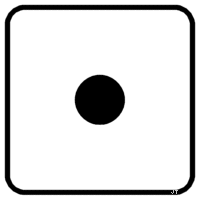 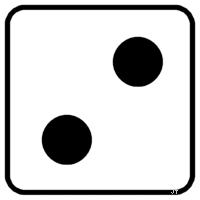 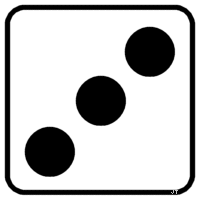 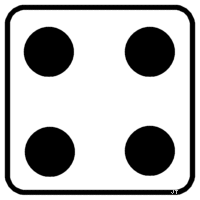 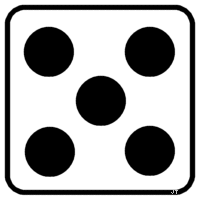 0123456789100123456789101112131415161718192021222324252627282930310123456789101112131415161718192021222324252627282930310123456789101112131415161718192021222324252627282930313233343536373839404142434445464748495051525354555657585960616263646566676869707172737475767778798081828384858687888990919293949596979899